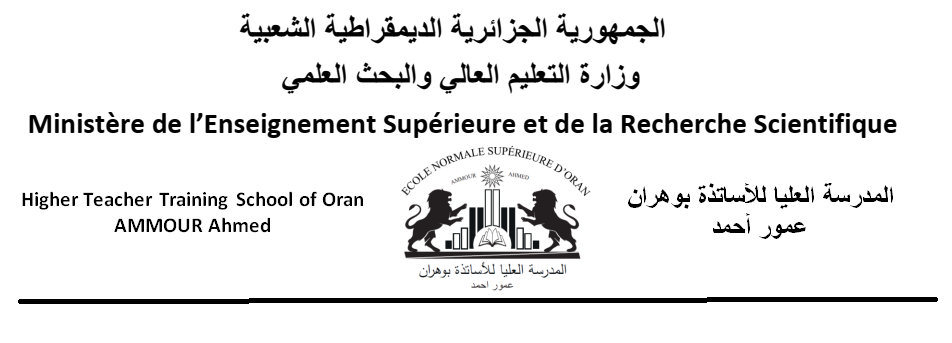 Direction chargée de la formation     	المديرية المكلفة بالتكوين في الدكتوراهDoctorale et de la recherche scientifique,	والبحث العلمي والتطوير التكنولوجيDu développement technologique, de l’innovation	والابتكار والترقية المقولاتيةEt la promotion de l’entreprenariatPROJET DE TRAVAIL POUR CATEGORIEA.T.SInformation sur le Bénéficiaire معلومات حول المستفيد:Nom :………………………………………………........................................…اللقب:..........................Prénom : ………………………………………….......................................….الاسم:..........................Date et Lieu de Naissance :…………… …….…à…….................في..............… تاريخ ومكان الازديادFonction : ………………………………………….الوظيفة :...............................................................  Grade : ………………………………………………..الرتبة:................................................................Date de recrutement :……………………………………………….تاريخ التوظيف:..................................  Service d’Affectation :………………………………………………….............................…مصلحة الإلحاق:Information sur le Séjour :معلومات حول الإقامة:  Nature de Séjour : ………………………………طبيعة الإقامة:........................................................  Durée de Séjour :مدة الإقامة:............................................................................................  Séjour dans le cadre de la convention ENSO:   	إقامة  في إطار الاتفاقية   ESPE & Université Sophia Antipolis Nice –Franceجامعة صفاقس تونسMMU University Malaisie   Konya Food and agriculture University – Turkey  Aleksander Moisu University of Durres , AlbaniaIstambul Medeniyet University , Turkey 	University Autonoma , Madrid , Spain Autres    إسم ولقب المسؤول المستقبل:................................... Nom et Prénom du responsable d’Accueil :Fonction :…………………………………….الوظيفة:.......................................................................Grade : ……………………………………………..........................…………الرتبة:.................................Période envisagée du Séjour : du………………………….Au…………………………       الفترة المتوقعة للإقامة........................................................................................................Information sur le responsable hiérarchique direct : معلومات حول المسؤول المباشرNom : ………………………………….Prénom :………………………………………….....................................الإسم:....................................................اللقب:.....................................................................Fonction :………………………………………..Grade :…………………………................................……………الوظيفة:......................................................الرتبة:.............................................................Information sur les Objectifs du Séjour :معلومات حول أهداف الإقامةObjectifs : (rubrique  à  renseigner  obligatoirement)الأهداف:(العنوان يملأ وجوبا)                                          Méthodologie à développer durant le séjour : (rubrique  à  renseigner  obligatoirement)المنهجية المتبعة خلال الإقامة:(عنوان يملء وجوبا)  Impacts attendus de ce séjour : (rubrique  à  renseigner  obligatoirement)التأثير المرجو من الإقامة:(عنوان يملء وجوبا)      Fait à Oran,  leوهران في                                                                                            Avis du Responsable Hiérarchique Directرأي المسؤول المباشرAvis du président du Comité Scientifique De l’Ecoleرأي رئيس اللجنة العلمية للمدرسة